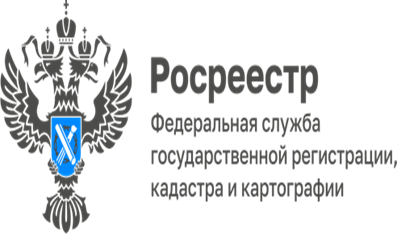 	ПРЕСС-РЕЛИЗО реализации государственной программы «Национальная система пространственных данных» 	 В 2022 году Росреестр приступил к реализации госпрограммы «Национальная система пространственных данных» утвержденной постановлением Правительства Российской Федерации от 01.12.2021 № 2148. Она направлена на достижение 4 стратегических целей: создание и внедрение цифрового отечественного геопространственного обеспечения, интегрированного с региональными информационными системами, обеспечение полноты и качества сведений Единого государственного реестра недвижимости (ЕГРН), достижение «цифровой зрелости» ведомства, повышение качества госуслуг и сервисов Росреестра в интересах социально- экономического развития страны и людей. 	Как отметила руководитель Управления Росреестра по Еврейской автономной области Светлана Зуева: «До 2024 года предполагается создать единую цифровую платформу пространственных данных, обеспечив ее взаимодействие с регионами. Доля услуг по государственному кадастровому учету и регистрации прав на недвижимость, предоставляемых в электронном виде на портале госуслуг, к этому сроку должна увеличиться до 95%.   К концу 2030 года интеграция пространственных данных и систем с единой цифровой платформой пространственных данных должна быть обеспечена на территории всех регионов страны, а уровень полноты и качества данных в едином государственном реестре недвижимости доведен до отметки 95%».Сведения о земле и недвижимости, включая информацию о правах и кадастровой оценке, а также пространственные данные будут объединены в одной электронной системе. Создание такого ресурса повысит эффективность использования земель, в том числе за счёт сбора данных о доступных для застройки участках, позволит более комплексно подходить к вопросам территориального планирования и пространственного развития, ускорит и упростит получение государственных услуг в сфере регистрации прав на землю и недвижимость для бизнеса и граждан.Об Управлении Росреестра по Еврейской автономной областиУправление Федеральной службы государственной регистрации, кадастра и картографии по Еврейской автономной области является федеральным органом исполнительной власти, осуществляющим функции по государственной регистрации прав на недвижимое имущество и сделок с ним, по оказанию государственных услуг в сфере государственного кадастрового учета недвижимого имущества, землеустройства, государственного мониторинга земель, а также функции по государственной кадастровой оценке, федеральному государственному надзору в области геодезии и картографии, государственному земельному надзору, надзору за деятельностью саморегулируемых организаций оценщиков, контролю деятельности саморегулируемых организаций арбитражных управляющих. Руководителем Управления Росреестра по Еврейской автономной области является Зуева Светлана Евгеньевна.https://rosreestr.gov.ru  Наша страница в социальных сетях: Управление Росреестра по Еврейской АО https://vk.com/public211690935 ,                                                                                                                                                    https://ok.ru/profile/589219754402 Контакты для СМИОтдел организации, мониторинга и контроля, правового обеспечения,защиты государственной тайны и мобилизационной подготовки,государственной службы и кадров, контроля и надзора в сфере саморегулируемых организацийтел.: 8(42622)21773 электронная почта: 79_upr@rosreestr.ru679016, г. Биробиджан, пр. 60-летия СССР, 26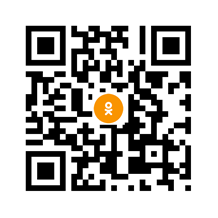 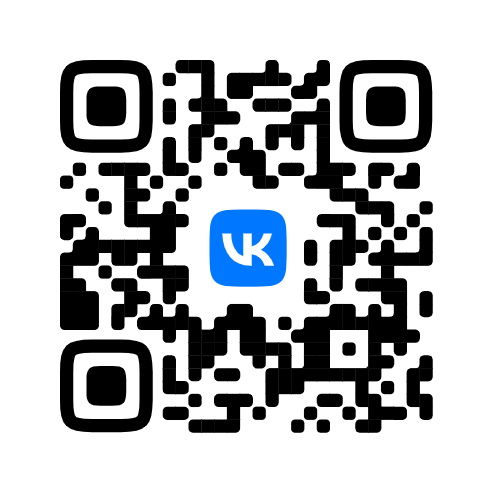 